О проведении публичных обсуждений по рассмотрению проекта по внесению изменений в генеральный план муниципального образования Соль-Илецкий городской округВ целях соблюдения прав человека на благоприятные условия жизнедеятельности, прав и законных интересов правообладателей земельных участков и  объектов капитального строительства, на основании постановления администрации Соль-Илецкого городского округа от 26.07.2018 г. № 1640-п  «О подготовке проекта по внесению изменений в генеральный план муниципального образования Соль-Илецкий городской округ Оренбургской области», (в ред. от 12.11.2018 года № 2517), в соответствии со ст. 28 Федерального закона от 06.10.2003 г. № 131-ФЗ «Об общих принципах организации местного самоуправления в Российской Федерации», ст.5.1, ст.28 Градостроительного кодекса Российской Федерации от 29.12.2004 г.  № 190-ФЗ, руководствуясь ст. 17 Устава Соль-Илецкого городского округа, постановляю:1. Назначить проведение публичных обсуждений по рассмотрению проекта по внесению изменений в генеральный план муниципального образования Соль-Илецкий городской округ Оренбургской области с 24.02.2019г. по 26.03.2019г.2. С материалами проекта по рассмотрению проекта по внесению изменений в генеральный план муниципального образования Соль-Илецкий городской округ Оренбургской области можно ознакомиться в коридоре первого этажа администрации Соль-Илецкого городского округа возле каб. №8 и на официальном сайте администрации Соль-Илецкого городского округа в сети Интернет. Предложения и замечания, касающиеся данного проекта, направлять в отдел архитектуры, градостроительства и земельных отношений администрации Соль-Илецкого городского округа по адресу: г Оренбургская область, Соль-Илецкий городской округ, г.Соль-Илецк, ул. Карла Маркса, д.6. каб. 8, контактный телефон: 8 (35336) 2-50-36, 2-70-83 в срок не позднее 26 марта 2019 г.3. Ответственный за проведение публичных слушаний – начальник отдела архитектуры, градостроительства и земельных отношений администрации Соль-Илецкого городского округа И.И. Попов.4. Контроль за исполнением настоящего постановления возложить на  первого заместителя главы администрации городского округа - заместитель главы администрации городского округа по строительству, транспорту, благоустройству и ЖКХ - В.П. Вдовкина.5. Постановление вступает в силу после его официального опубликования (обнародования).Глава муниципального образования Соль-Илецкий городской округ                                                                А.А. КузьминВерноВедущий специалист	организационного отдела                                                                      Е.В. ТелушкинаРазослано: в организационный отдел, отдел архитектуры, градостроительства и земельных отношений, прокуратура Соль-Илецкого района, ФГБУ ФКП, Росреестр, юридический отдел.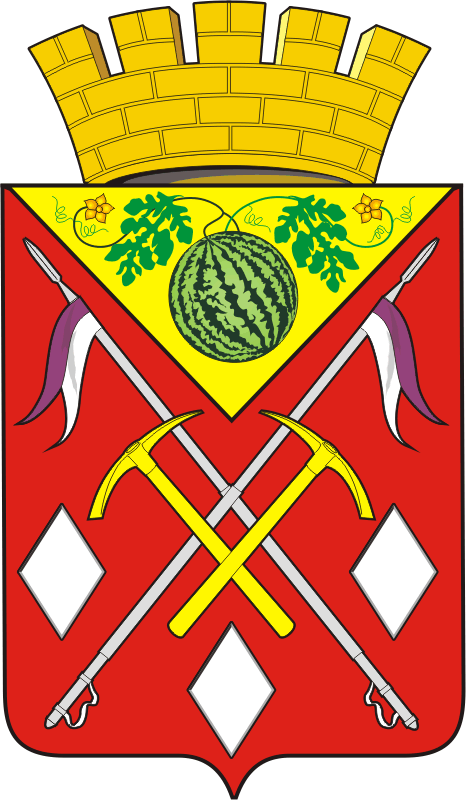 